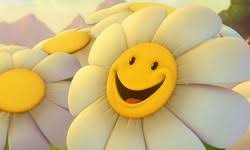 24 czerwca 2020r.ŚrodaTemat: Uśmiechaj się.Edukacja polonistyczna:Zastanów się i odpowiedz na pytanie: Co to znaczy mieć poczucie humoru? Poczucie humoru pomaga nam w życiu. Jest to umiejętność, dzięki której potrafimy śmiać się z dowcipów, śmiesznych obrazków, historyjek czy filmów. Mając poczucie humoru, potrafimy śmiać się też z siebie, z własnych wad i błędów. I to jest ważne, kiedy potrafimy podejść z dystansem do swoich niepowodzeń. 
Kiedy mamy poczucie humoru, często się śmiejemy, a śmiejąc się, czujemy się zrelaksowani, zadowoleni, radośni. Osoby, które mają poczucie humoru, są lubiane. 
Z takimi osobami lubimy przebywać, gdyż dzięki nim możemy dobrze się bawić. 
Dzięki ich pogodzie ducha łatwiej jest nam radzić sobie z życiowymi trudnościami. Pamiętajcie jednak, aby wasze poczucie humoru nikogo nie zraniło. Otwórz ćwiczenia do j. polskiego na str. 52 i wykonaj ćw. 1. Wyjaśnij powiedzenia: śmiać się od ucha do ucha, stulić uszy po sobie, dać komuś pstryczka w nos, spuścić nos na kwintę. Lubimy ortografię – powtórzenie zasad pisowni polskiej- ćw. pol.-społ. s. 53. Wykonaj 
ćw. 2 str. 53. Pamiętaj o poprawnej pisowni, możesz zmieniać końcówki wyrazów tak, aby pasowały do zdania.Edukacja matematyczna:Otwórz ćwiczenia matematyczno – przyrodnicze cz.2 na stronie 74. Wykonaj zadanie 1, 2 i 3.Przeczytaj polecenia do zadań. Upewnij się, czy je rozumiesz. Następnie samodzielnie wykonaj zadania w dowolnej kolejności .Kochani! Zostało do wykonania kilka powtórkowych kart zarówno w ćwiczeniach do j. polskiego, 
jak i matematyki. W dowolnej chwili w czasie wolnym proszę, abyście je wykonali i we wrześniu przynieśli do klasy. Dla sumiennych i wytrwałych będzie coś miłego. Liczę na Was p. Kasia Raczyk. 